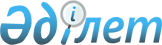 "Салықтық әкімшілендірудің кейбір мәселелері туралы" Қазақстан Республикасы Қаржы Министрінің 2008 жылғы 30 желтоқсандағы № 637 бұйрығына өзгерістер мен толықтырулар енгізу және Қазақстан Республикасы Қаржы министрлігінің кейбір бұйрықтарының күші жойылды деп тану туралы
					
			Күшін жойған
			
			
		
					Қазақстан Республикасы Қаржы министрiнiң 2015 жылғы 10 желтоқсандағы № 645 бұйрығы. Қазақстан Республикасының Әділет министрлігінде 2015 жылы 26 желтоқсанда № 12512 болып тіркелді. Күші жойылды - Қазақстан Республикасы Қаржы министрінің 2018 жылғы 8 ақпандағы № 146 бұйрығымен
      Ескерту. Күші жойылды – ҚР Қаржы министрінің 08.02.2018 № 146 (алғашқы ресми жарияланған күнінен кейін күнтізбелік он күн өткеннен соң қолданысқа енгізіледі) бұйрығымен.
      БҰЙЫРАМЫН:
      1. "Салықтық әкімшілендірудің кейбір мәселелері туралы" Қазақстан Республикасы Қаржы министрінің 2008 жылғы 30 желтоқсандағы № 637 бұйрығына (Нормативтік құқықтық актілерді мемлекеттік тіркеу тізілімінде № 5463 болып тіркелген, 2009 жылғы 20 ақпанда № 27 (1624)) "Заң газеті" газетінде жарияланған) мынадай өзгерістер мен толықтырулар енгізсін:
      тақырып мынадай редакцияда жазылсын:
      "Салықтық және кедендік әкімшілендрудің кейбір мәселелері туралы";
      1-тармақ мынадай редакцияда жазылсын:
      "1. Бекітілсін:
      1) мемлекеттік кірістер органдарымен есептелген салықтардың сомасы туралы хабарлама, осы бұйрыққа 1-қосымшаға сәйкес нысан бойынша;
      2) тексеру нәтижелері туралы хабарлама, осы бұйрыққа 1-қосымшаға сәйкес нысан бойынша;
      3) тарату салық есептілігін табыс еткен күннен бастап тарату салықтық тексеру аяқталған күнге дейінгі кезең үшін салықтардың және бюджетке төленетін басқа да міндетті төлемдердің, міндетті зейнетақы жарналарының, міндетті кәсіптік зейнетақы жарналарының, әлеуметтік аударымдардың есептелген сомалары туралы хабарлама, осы бұйрыққа 3-қосымшаға сәйкес нысан бойынша;
      4) Қазақстан Республикасының салық заңнамасында белгіленген мерзімде салық есептілігінің табыс етілмеуі туралы хабарлама, осы бұйрыққа 4-қосымшаға сәйкес нысан бойынша;
      5) салық берешегін өтеу туралы хабарлама, осы бұйрыққа 5-қосымшаға сәйкес нысан бойынша;
      6) дебиторлардың банк шоттарындағы ақшадан өндiрiп алу туралы хабарлама, осы бұйрыққа 6-қосымшаға сәйкес нысан бойынша;
      7) камералдық бақылау нәтижелері бойынша мемлекеттік кірістер органдарымен анықталған бұзушылықтарды жою туралы хабарлама, осы бұйрыққа 7-қосымшаға сәйкес нысан бойынша;
      8) салықтық тексеру нәтижелері туралы хабарламаға және (немесе) хабарламаға шағымды қарау нәтижелері бойынша шығарылған жоғары тұрған мемлекеттік кірістер органының шешіміне салық төлеушінің (салық агентінің) шағымын қараудың қорытындылары туралы хабарлама, осы бұйрыққа 8-қосымшаға сәйкес нысан бойынша";
      9) Қазақстан Республикасының салық заңнамасын бұзушылықтарын жою туралы хабарлама, осы бұйрыққа 9-қосымшаға сәйкес нысан бойынша;
      10) салық төлеушінің орналасқан жерін (жоқтығын) растау туралы хабарлама, осы бұйрыққа 10-қосымшаға сәйкес нысан бойынша;
      11) салық есептілігін кері қайтарып алу туралы хабарландыру, осы бұйрыққа 11-қосымшаға сәйкес нысан бойынша;
      12) салықтық тексеру жүргізу туралы хабарландыру, осы бұйрыққа 12-қосымшаға сәйкес нысан бойынша;
      13) салықтық тексеру актісіне қорытынды, осы бұйрыққа 13-қосымшаға сәйкес нысан бойынша;
      14) камералдық бақылау нәтижелері бойынша қорытынды, осы бұйрыққа 14-қосымшаға сәйкес нысан бойынша;
      15) салық есептілігін табыс етуді тоқтата тұру туралы немесе салық есептілігін табыс етуді тоқтата тұрудан бас тарту туралы шешім, осы бұйрыққа 15-қосымшаға сәйкес нысан бойынша;
      16) бақылауды тағайындау туралы шешім, осы бұйрыққа 16-қосымшаға сәйкес нысан бойынша;
      17) бақылауды тағайындау туралы шешімге қосымша шешім, осы бұйрыққа 17-қосымшаға сәйкес нысан бойынша;
      18) салық төлеушінің (салық агентінің) салық берешегінің, төлеушінің кедендік төлемдер және салықтар, өсімпұлдар бойынша берешегінің есебіне мүлікке билік етуін шектеу туралы шешім, осы бұйрыққа 18-қосымшаға сәйкес нысан бойынша;
      19) салық төлеушінің (салық агентінің) салық берешегінің, төлеушінің кедендік төлемдер және салықтар, өсімпұлдар бойынша берешегінің есебіне билік етуі шектелген мүлік тізімдемесінің актісі, осы бұйрыққа 19-қосымшаға сәйкес нысан бойынша;
      20) мемлекеттік кірістер органының салық төлеушінің (салық агентінің) кассасы бойынша шығыс операцияларын тоқтата тұру туралы өкімі, осы бұйрыққа 20-қосымшаға сәйкес нысан бойынша;
      21) салық төлеушінің (салық агентінің) билік етуі шектелген мүлкін өндіріп алу туралы қаулы, осы бұйрыққа 21-қосымшаға сәйкес нысан бойынша;
      22) тауар чегі, осы бұйрыққа 22-қосымшаға сәйкес нысан бойынша;
      23) тауар чегінің кітабы, осы бұйрыққа 23-қосымшаға сәйкес нысан бойынша;
      24) қолма-қол ақшаны есепке алу кітабын, осы бұйрыққа 24-қосымшаға сәйкес нысан бойынша;
      25) фискалдық есепті алу актісі, осы бұйрыққа 25-қосымшаға сәйкес нысан бойынша;
      26) салықтық талап, осы бұйрыққа 26-қосымшаға сәйкес нысан бойынша;
      27) Қазақстан Республикасының салық заңнамасын бұзушылықтарын жою туралы талап, осы бұйрыққа 27-қосымшаға сәйкес нысан бойынша;
      28) қосылған құн салығы бойынша тіркеу есебінен шығарудан бас тарту туралы шешім, осы бұйрыққа 28-қосымшаға сәйкес нысан бойынша;
      29) дебиторлардың банк шоттарындағы ақшадан өндiрiп алу туралы хабарлама, осы бұйрыққа 29-қосымшаға сәйкес нысан бойынша;
      30) төлеушінің кассасы бойынша шығыс операцияларын тоқтата тұру туралы мемлекеттік кірістер органының өкімі, осы бұйрыққа 30-қосымшаға сәйкес нысан бойынша;
      31) төлеушінің билік етуі шектелген мүлкін өндіріп алу туралы қаулы, осы бұйрыққа 31-қосымшаға сәйкес нысан бойынша;
      32) салық төлеушінің (салық агентінің) салық берешегінің, төлеушінің кедендік төлемдер және салықтары, өсімпұлдары бойынша берешегінің есебіне мүлікке билік етуін шектеу туралы шешімінің және мүлік тізімдемесінің актісінің күшін жою туралы шешім, осы бұйрыққа 32-қосымшаға нысан бойынша;
      33) қолданылатын салық салу режимі туралы хабарлама, осы бұйрыққа 33-қосымшаға сәйкес нысан бойынша;
      34) дара кәсіпкерлерге арналған арнаулы салық режимін қолдануға патент, осы бұйрыққа 34-қосымшаға сәйкес нысан бойынша;
      35) жеке табыс салығы мен мүлік жөніндегі декларацияларды электрондық түрде қабылдау туралы анықтамасын, осы бұйрыққа 35-қосымшаға сәйкес нысан бойынша;
      36) электрондық түрдегі салық есептілігін мемлекеттік кірістер органымен қабылданғаны немесе қабылданбағаны туралы хабарлама, осы бұйрыққа 36-қосымшаға сәйкес нысан бойынша;
      37) салық есептілігін табыс ету мерзімін ұзарту туралы хабарлама, осы бұйрыққа 37-қосымшаға сәйкес нысан бойынша;
      38) мемлекеттік кірістер органының салық есептілігін кері қайтарып алуға арналған шешімі, осы бұйрыққа 38-қосымшаға сәйкес нысан бойынша;
      39) жеке табыс салығы мен мүлік жөніндегі декларацияларды қағаз жеткізгіште қабылдау туралы анықтамасын, осы бұйрыққа 39-қосымшаға сәйкес нысан бойынша;
      40) камералдық бақылау нәтижелері бойынша анықталған бұзушылықтар туралы хабарлама, осы бұйрыққа 40-қосымшаға сәйкес нысан бойынша;
      41) қосылған құн салығы бойынша тіркеу есебіне қоюдан бас тарту туралы шешім, осы бұйрыққа 41-қосымшаға сәйкес нысан бойынша;
      42) қосылған құн салығы бойынша тіркеу есебінен шығару туралы шешім, осы бұйрыққа 42-қосымшаға сәйкес нысан бойынша;
      43) жекелеген қызмет түрлерін жүзеге асыратын салық төлеушіні тіркеу есебінен шығару туралы шешім, осы бұйрыққа 43-қосымшаға сәйкес нысан бойынша;
      44) бақылау-кассалық машинасын тіркеу карточкасын, осы бұйрыққа  44-қосымшаға сәйкес нысан бойынша;
      45) осы бұйрыққа 45-қосымшаға сәйкес нысан бойынша бақылау-кассалық машинасы пломбасының бүтіндігін бұзуға арналған мемлекеттік кірістер органының рұқсаты, осы бұйрыққа 45-қосымшаға сәйкес нысан бойынша;
      46) импортталатын тауарларға қосылған құн салығын төлеу мерзімін өзгерту (өзгертуден бас тарту) туралы шешім, осы бұйрыққа 46-қосымшаға сәйкес нысан бойынша;
      47) осы бұйрыққа 47-қосымшаға сәйкес нысан бойынша салықтарды, бюджетке төленетін басқа да міндетті төлемдерді және (немесе) өсiмпұлдарды төлеу жөніндегі салық міндеттемесін орындау мерзімдерін өзгерту (өзгертуден бас тарту) туралы шешім;
      48) Кеден одағына мүше мемлекеттердің салық органдарынан келіп түскен тауарларды әкелу және жанама салықтарды төлеу туралы өтініштерден мәліметтерді мемлекеттік кірістер органымен алу туралы хабарлама, осы бұйрыққа 48-қосымшаға сәйкес нысан бойынша;
      49) нұсқама, осы бұйрыққа 49-қосымшаға сәйкес нысан бойынша;
      50) қосымша нұсқама, осы бұйрыққа 50-қосымшаға сәйкес нысан бойынша;
      51) камералдық кедендік тексеру актісі, осы бұйрыққа 51-қосымшаға сәйкес нысан бойынша
      52) бұзушылықтарды жою туралы хабарлама, осы бұйрыққа 52-қосымшаға сәйкес нысан бойынша;
      53) кедендік төлемдер және салықтар, өсімпұлдар бойынша берешектерді өтеу туралы хабарлама, осы бұйрыққа 53) қосымшаға сәйкес нысан бойынша;";
      54) қосылған құн салығы бойынша тіркеу есебіне қою туралы куәлік, осы бұйрыққа 54-қосымшаға сәйкес нысан бойынша;
      55) тексеру нәтижесі туралы хабарламаға немесе бұзушылықты жою туралы хабарламаға шағымды қарау қорытындысы туралы хабарлама, осы бұйрыққа 55) қосымшаға сәйкес нысан бойынша.";
      көрсетілген бұйрыққа 2, 8, 18, 19, 29, 30, 31, 32 және 33-қосымшалар, осы бұйрыққа 1, 2, 3, 4, 5, 6, 7, 8 және 9 қосымшаларға сәйкес жаңа редакцияда жазылсын;
      осы бұйрыққа 10, 11, 12, 13, 14, 15 және 16-қосымшаларға сәйкес 49, 50, 51, 52, 53, 54 және 55-қосымшалармен толықтырылсын.
      2. Осы бұйрыққа 17-қосымшаға сәйкес Қазақстан Республикасы Қаржы министрлігінің кейбір бұйрықтары күші жойылды деп танылсын.
      3. Қазақстан Республикасы Қаржы министрлігінің Мемлекеттік кірістер комитеті (Д.Е. Ерғожин):
      1) осы бұйрықтың Қазақстан Республикасы Әділет министрлігінде мемлекеттік тіркелуін;
      2) осы бұйрықты мемлекеттік тіркеуден кейін он күнтізбелік күн ішінде оны мерзімді баспа басылымдарына және "Әділет" ақпараттық-құқықтық жүйесіне арнайы жариялауға, сондай-ақ Қазақстан Республикасы Әділет министрлігінің "Республикалық құқықтық ақпарат орталығы" шаруашылық жүргізу құқығындағы республикалық мемлекеттік кәсіпорнына нормативтік құқықтық актілердің Эталонды бақылау банкінде орналастыру үшін жіберілуін;
      3) осы бұйрықтың Қазақстан Республикасы Қаржы министрлігінің интернет-ресурсында орналастырылуын қамтамасыз етсін.
      4. Осы бұйрық 2016 жылғы 1 сәуірден бастап қолданысқа енгізілетін 1-тармақтың елу тоғызыншы абзацын қоспағанда 2016 жылғы 1 қаңтардан бастап қолданысқа енеді, және арнайы жариялануға жатады.
      Нысан Тексеру нәтижелері туралы хабарлама
      20___ жылғы "____" ____________                № __________
      "Салық және бюджетке төленетін басқа да міндетті төлемдер
      туралы" 2008 жылғы 10 желтоқсандағы Қазақстан Республикасы Кодексінің
      (бұдан әрі - Салық кодексі) 607, 638-баптарына, "Қазақстан
      Республикасындағы кеден ісі туралы" 2010 жылғы 30 маусымдағы
      Қазақстан Республикасы Кодексінің (бұдан әрі - Кеден кодексі)
      221-1-бабына сәйкес және
      _____________________________________________________________________
      (мемлекеттік кірістер органының атауы)
      ______________ 20__жылғы "___" _______ тексеру актісі негізінде Сізге
      _____________________________________________________________________
      (салық төлеушінің (салық агентінің)/тексерілетін тұлғаның тегі,
      аты, әкесінің аты (егер ол жеке басын куәләндыратын құжатта
      көрсетілсе), толық атауы))
      Жеке сәйкестендіру нөмірі/бизнес сәйкестендіру нөмірі (ЖСН/БСН) _____
      1) _____________________________________________________________ үшін
      (тексерілген кезең)
      салықтар, кедендік төлемдер және бюджетке төленетін басқа да міндетті
      төлемдер мен өсімпұлдардың есептелген сомасы туралы:
                                                                      теңге
      2) _____________________________________________________________ үшін
      (тексерілген кезең)
      міндетті зейнетақы жарналарының, міндетті кәсіптік зейнетақы
      жарналарының, әлеуметтік аударымдардың және өсімпұлдардың есептелген
      сомасы туралы:
                                                                     теңге
      3) _____________________________________________________________ үшін
      (тексерілген кезең)
      кемітілген залал сомасы туралы:
                                                                      теңге
      4) _____________________________________________________________ үшін
      (тексерілген кезең)
      қайтарылуға расталмаған, бюджетке төленуге жатпайтын есептелген салық
      сомасынан есепке жатқызылатын қосылған құн салығы сомасының асып кету
      сомасы туралы:
                                                                      теңге
      5) _____________________________________________________________ үшін
      (тексерілген кезең)
      бюджеттен қайтарылған және қайтарылуға расталмаған қосылған құн
      салығының асып кету сомасы туралы:
                                                                      теңге
      6) _____________________________________________________________ үшін
      (тексерілген кезең)
      бюджетке төленуге жатпайтын, қайтарылуға расталмаған, резидент
      еместердің табыстарынан, төлем көзінен ұсталған корпоративтік (жеке)
      табыс салығының сомасы туралы:
                                                                       теңге
      Салық кодексінің 608 және 638-баптарына және "Қазақстан
      Республикасындағы кеден ісі туралы" Қазақстан Республикасы Кодексінің
      221-2-баптарына сәйкес, Сізге осы хабарлама табыстаған күннен кейінгі
      күннен бастап отыз жұмыс күні ішінде
      _____________________________________________________________________
      (мемлекеттік кірістер органының атауы)
      _____________________________________________________________________
      ____________________________________________________________________,
      (Қазынашылық басқармасы, БСК)
      БСН-і _______________________________________________________________
      № ____________________________________________________________ шотына
      _____________________________________________________________________
      _____________________________________________________________________
      ____________________ көлеміндегі салықтарды, кедендік төлемдерді және
      басқа да бюджетке төленетін міндетті төлемдер мен өсімпұлдарды төлеу,
      сондай-ақ ___________________________________________________________
      _____________________________________________________________________
      көлеміндегі міндетті зейнетақы жарналары, міндетті кәсіптік зейнетақы
      жарналары, әлеуметтік аударымдар және өсімпұлдар сомаларын
      _____________________________________________________________________
      _____________________________________________________________________
      _______ "Зейнетақы төлеу жөніндегі Мемлекеттік орталық" республикалық
      мемлекеттік қазынашылық кәсіпорнына аудару қажет.
      Мемлекеттік кірістер органдарының және оның лауазымды
      тұлғаларының талаптарын орындамаған жағдайда, Сізге Әкімшілік құқық
      бұзушылық туралы Қазақстан Республикасы Кодексіне сәйкес әкімшілік
      өндіріп алу шаралары қолданылатын болады.
      Салық кодексінің 638-бабы 6-тармағына және "Қазақстан
      Республикасындағы кеден ісі туралы" Қазақстан Республикасы Кодексінің
      221-2-бабының 6-тармағына сәйкес, салық төлеуші (салық
      агенті)/тексеруші тұлға тексеру нәтижелері туралы хабарламада
      көрсетілген салықтардың, кедендік төлемдердің, бюджетке төленетін
      басқа да міндетті төлемдердің және өсімпұлдардың есептелген
      сомаларымен келіскен жағдайда, салықтарды, кедендік төлемдерді,
      бюджетке төленетін басқа да міндетті төлемдерді төлеу бойынша
      салықтық/кедендік міндеттемелердің, сондай-ақ өсімпұлдарды төлеу
      бойынша міндеттемені орындау мерзімдері төлеу кестесі қоса берілетін
      салық төлеушінің (салық агентінің)/тексерілетін тұлғаның өтініші
      бойынша алпыс жұмыс күніне ұзартылуы мүмкін. Бұл ретте көрсетілген
      сома бюджетке төлеу мерзімі ұзартылған әрбір күнге өсімпұл есептеле
      отырып төленуге жатады және осы кезеңнің әрбір он бес жұмыс күні
      сайын тең үлестермен төленіп отырады.
      Тексеру нәтижелері бойынша есептелген акциз сомалары мен төлем
      көзінен ұсталатын салықтарды, сондай-ақ тексеру нәтижелеріне шағым
      жасалғаннан кейін тексеру нәтижелері бойынша есептелген салықтардың,
      кедендік төлемдердің, бюджетке төленетін басқа да міндетті
      төлемдердің және өсімпұлдардың сомаларын төлеу бойынша
      салықтық/кедендік міндеттемелердің орындалу мерзімі ұзартылуға
      жатпайды.
      Тексерілетін тұлға (кедендік өкіл) осы хабарламаны табыстаған
      күннен кейінгі күннен бастап, отыз жұмыс күні ішінде Салық кодексінің
      666 және 667-баптарына және "Қазақстан Республикасындағы кеден ісі
      туралы" Қазақстан Республикасы Кодексінің 173, 174, 175-баптарына
      сәйкес оны шағымдауға құқылы.
      Мемлекеттік кірістер органының басшысы
      (басшысының орынбасары)                ______________________________
                                                   (Т.А.Ә., қолы, мөрі)
      Хабарламаны алдым ___________________________________________________
                          (Салық төлеушінің (салық агентінің)/тексерілетін
      тұлғаның Т.А.Ә., қолы, мөрі, күні)
      Хабарлама салық төлеушіге (салық агентіне)/ тексерілетін тұлғаға
      табыс етілді ________________________________________________________
                      (Мемлекеттік кірістер органының лауазымды тұлғасының
      Т.А.Ә., қолы, күні)
      Хабарлама салық төлеушіге (салық агентіне)/тексерілетін тұлғаға
      жөнелтілді __________________________________________________________
                  (жөнелту және (немесе) алғандығы фактісін растайтын құжат)
      Ескертпе:
      1) тексеру нәтижелері бойынша бұзушылықтар анықталмаған
      жағдайда, осы хабарламаның тиісті тармақшалары көрсетілмейді;
      2) салық салу объектісі және (немесе) салық салуға байланысты
      объектісі бар заңды тұлғаға қатысты салық және бюджетке төленетін
      басқа да міндетті төлемдер, міндетті зейнетақы жарналары, міндетті
      кәсіптік зейнетақы жарналары, әлеуметтік аударымдар сомасы есептелген
      жағдайда, сондай сомаларды төлеу салық салу объектілерінің тіркелген
      орны бойынша жүзеге асырылады. Бұл ретте көрсетілген сомаларды төлеу
      бойынша талап осы хабарламада бөлек көрсетіледі.
      Нысан Тексеру нәтижелері туралы хабарламаға және (немесе)
хабарламаға шағымды қарау нәтижелері бойынша шығарылған
жоғары тұрған мемлекеттік кірістер органының шешіміне салық
төлеушінің (салық агентінің) шағымын қараудың қорытындылары
туралы хабарлама
      "Салық және бюджетке төленетін басқа да міндетті төлемдер
      туралы" Қазақстан Республикасы Кодексінің (Салық кодексі) 607, 671
      және 681-баптарына сәйкес
      _____________________________________________________________________
      (мемлекеттік органның атауы)
      _____________________________________________________________________
      (салық тексеруі нәтижелері туралы хабарламаны немесе хабарламаға
      шағымды қарау нәтижелері бойынша шығарылған жоғары тұрған мемлекеттік
      кірістер органының шешімін көрсету)
      20__ жылғы "____" ______________ шағымыңызды қарау нәтижелері бойынша
      Cізді
      _____________________________________________________________________
      (салық төлеушінің (салық агентінің) тегі, аты, әкесінің аты (егер ол
      жеке басын куәландыратын құжатта көрсетiлген болса) немесе толық
      атауы, жеке сәйкестендіру нөмірі/бизнес сәйкестендіру нөмірі
      (ЖСН/БСН), заңды мекен-жайы)
      шағым бойынша мынадай шешім қабылданғаны туралы хабардар етеді:
      _____________________________________________________________________
      _____________________________________________________________________
      1. ____________________________________________________________ үшін,
      (тексерілетін кезең)
      шағымды қарау нәтижелерін ескере отырып, салық және бюджетке
      төленетін басқа да міндетті төлемдердің және өсімпұлдардың есептелген
      сомасы мынаны құрайды:
                                                                    теңге
      2. ____________________________________________________________ үшін,
      (тексерілетін кезең)
      шағымды қарау нәтижелерін ескере отырып, міндетті зейнетақы
      жарналарының, міндетті кәсіптік зейнетақы жарналарының, әлеуметтік
      аударымдардың және өсімпұлдардың есептелген сомасы мынаны құрайды:
                                                                      теңге
      3. ____________________________________________________________ үшін,
      (тексерілетін кезең)
      шағымды қарау нәтижелерін ескере отырып, бюджетке төленуге жатпайтын
      кемітілген залал сомасы мынаны құрайды:
                                                                     теңге
      4. ____________________________________________________________ үшін,
      (тексерілетін кезең)
      шағымды қарау нәтижелерін ескере отырып, қайтарылуға расталмаған
      есептелген салық сомасынан қосылған құн салығының асып кету сомасы
      мынаны құрайды:
                                                                       теңге
      5. ____________________________________________________________ үшін,
      (тексерілетін кезең)
      шағымды қарау нәтижелерін ескере отырып, бюджеттен қайтарылған және
      қайтарылуға расталмаған қосылған құн салығының асып кету сомасы
      мынаны құрайды:
                                                                     теңге
      6. ____________________________________________________________ үшін,
      (тексерілетін кезең)
      шағымды қарау нәтижелерін ескере отырып, бюджетке төленуге жатпайтын
      қайтарылуға расталмаған, резидент еместердің табыстарының төлем
      көзінен ұсталған корпоративтік (жеке) табыс салығының сомасы мынаны
      құрайды:
                                                                      тенге
            Салық кодексінің 608-бабына сәйкес Сізге ______________________
      мөлшеріндегі салықтар және бюджетке төленетін басқа да міндетті
      төлемдер және өсімпұл сомасын
      _____________________________________________________________________
      (мемлекеттік кірістер органының атауы)
      БСН _____________________________________ № __________________ шотына
      (мемлекеттік кірістер органының)
      _____________________________________________________________________
      (Қазынашылық басқармасы, БСК)
      және де ________________________________________________ мөлшеріндегі
      міндетті зейнетақы жарналарының, міндетті кәсіптік зейнетақы
      жарналарының, әлеуметтік аударымдардың және өсімпұл сомасын
      "Мемлекеттік зейнетақы төлеу бойынша центр" Республикасық мемлекеттік
      қазыналық кәсіпорынға аударуыңыз қажет.
      Салық төлеушінің (салық агентінің) Қазақстан Республикасы
      заңнамасында көзделген тәртіппен салықтық тексеруі нәтижелеріне шағым
      жасауға құқығы бар.
      Мемлекеттік кірістер органының басшысы
      (басшының орынбасары) _______________________________________________
      (тегі және аты-жөні, қолы, мөрі)
      Хабарламаны ___________________________________________________ алдым
      (салық төлеушінің (салық агентінің) Т.А.Ә., қолы, мөрі, күні)
      Хабарламаны салық төлеушіге (салық агентіне) ________________________
      ____________________________________________________________ тапсырды
      (мемлекеттік кірістер органының лауазымды тұлғасының Т.А.Ә. қолы, күні)
      Хабарлама салық төлеушіге (салық агентіне) __________________________
      ___________________________________________________________ жіберілді
      (жіберу (немесе) алу фактісін растайтын құжат)
      Нысан Салық төлеушінің (салық агентінің) салық берешегінің,
төлеушінің кедендік төлемдер және салықтар, өсімпұлдар бойынша
берешегінің есебіне мүлікке билік етуін шектеу туралы шешім
      "Салық және бюджетке төленетін басқа да міндетті төлемдер
      туралы" Қазақстан Республикасы Кодексінің (Салық кодексі) 613-бабына,
      "Қазақстан Республикасындағы кеден ісі туралы" Қазақстан Республикасы
      Кодексінің 164-бабына сәйкес
      _____________________________________________________________________
      (мемлекеттік кірістер органының атауы)
      ______________________________________________________________ атынан
      _____________________________________________________________________
      (басшының (басшы орынбасарының) тегі, аты, әкесінің аты (жеке басын
      куәландыру құжатында көрсетілген жағдайда))
      салық берешегін өтеу туралы 20___ жылғы _____________ № _____________
      хабарламаның негізінде, сондай-ақ тексерудің нәтижелері туралы 20 ___
      жылғы ____________ №____ хабарламаға шағым жасалған жағдайда және
      (немесе) хабарламаға шағымды қарау нәтижелері бойынша шығарылған
      жоғары тұрған мемлекеттік кірістер органының 20___ жылғы ____ №
      _______ шешімі негізінде, сондай-ақ Салық кодексінің* 51-3-бабына
      сәйкес төлеу мерзімі өзгерген ішкі тұтыну үшін кедендік рәсімінде
      жайланып шығарылған салық төлеуші импортталатын тауарлар бойынша
      жанама салықтарды төлеу бойынша салық міндеттемесін орындамаған
      жағдайда, берешектерді, кедендік төлемдер және салықтар, өсімпұлдарды
      өтеу туралы 20___ жылғы "____" ____________ №____ хабарлама,
      сондай-ақ тексеру нәтижелері туралы 20 ___ жылғы ____________ №____
      ** хабарлама бойынша кедендік төлемдер және салықтар, өсімпұлдар
      бойынша қоса есептелген сомалардың негізінде салық төлеушінің (салық
      агентінің) төлеушінің мүлкіне билік етуді
      _____________________________________________________________________
      (салық төлеушінің (салық агентінің) (тегі, аты, әкесінің аты (жеке
      басын куәландыру құжатында көрсетілген жағдайда), атауы, төлеушінің
      атауы, заңды мекен-жайы,
      _____________________________________________________________________
      жеке сәйкестендіру нөмірі/бизнес-сәйкестендіру нөмірі (ЖСН/БСН))
      _____________________________________________________________________
      (санмен және жазбаша)
      сомадағы салық берешегінің есебінен шектеуді ШЕШТІ,
            оның ішінде:
      _____________________________________________________________________
      (мемлекеттік кірістер органының басшысының (басшы орынбасарының)
      қолы, мөрі)
      Мемлекеттік кірістер органына салық төлеушінің (салық
      агентінің) төлеушінің қаржы лизингіне не кепілге берілген (алынған)
      билік етуі шектелген мүлкін лизинг және (немесе) кепіл шартының
      қолданысы тоқтағанға дейін алуға тыйым салынады.
      Салық төлеушіге (салық агентіне) төлеушіге салық органы мүлкіне
      билік етуді шектеген күннен бастап және оның күшін жойғанға дейін
      шарт ережелерін өзгертуге (шарт қолданысын ұзартуға, сублизинг және
      (немесе) кепілге қайта салу), сондай-ақ мемлекеттік кірістер органы
      осы мүлікке қатысты шешім шығарған кезден бастап оны жойғанға дейін
      жалға алушы мен кепіл ұстаушыға мұндай мүлікке меншік құқығын беруге
      тыйым салынады.
      Шешімді алды
      _____________________________________________________________________
      (салық төлеушінің (салық агентінің)/салық төлеушінің лауазымды
      тұлғасының, төлеушінің (тегі, аты, әкесінің аты (мемлекеттік кірістер
      органының атауы), қолы, күні, мөрі)
      * - салық берешегі бар жағдайда толтырылады
      ** - кедендік төлемдер және салықтар, өсімпұлдар бойынша берешегі бар
      жағдайда толтырылады
      Нысан Салық төлеушінің (салық агентінің) салық берешегінің,
төлеушінің кедендік төлемдер, салықтар және өсімпұлдар бойынша
берешегінің есебіне билік етуі шектелген мүлік тізімдемесінің
актісі
      _____________________________________________________________________
      (мемлекеттік кірістер органының атауы)
      ______________________________________________________________ атынан
      (мемлекеттік кірістер органының лауазымды тұлғасының аты-жөні
      (жеке басын куәландыру құжатында көрсетілген жағдайда))
      20__ жылғы "___" __________ № ____ салық төлеушінің (салық агентінің)
      салық берешегінің, төлеушінің кедендік төлемдер және салықтар,
      өсімпұлдар бойынша берешегінің есебіне билік етуін шектеу туралы
      ШЕШІМНІҢ негізінде
      _____________________________________________________________________
      (салық төлеушінің (салық агентінің), төлеушінің лауазымды
      тұлғаларының (тегі, аты, әкесінің аты (жеке
      _____________________________________________________________________
      басын куәландыру құжатында көрсетілген жағдайда))
      _____________________________________________________________________
       (салық төлеушінің (салық агентінің) (тегі, аты, әкесінің аты (жеке
      басын куәландыру құжатында көрсетілген жағдайда), немесе атауы,
      заңды мекен-жайы)
      салық төлеушіге (салық агентіне), төлеушіге тиесілі мүліктің
      тізімдемесін жүргізді.
      Мынадай мүлікке тізімдемеде жасалды:
      Шектелінген мүлік құнының жиыны:
      _____________________________________________________________________
      ____________________________________________________ теңгені құрайды.
      (санмен және жазбаша)
      Осы 20__ жылғы "____" _____________ №____ салық төлеушінің
      (салық агентінің) салық берешегінің, төлеушінің кедендік төлемдер
      және салықтар, өсімпұлдар бойынша берешегінің есебіне билік етуі
      шектелген мүлік тізімдемесінің Актісінде жазылған барлық негізгі
      құралдарды мемлекеттік кірістер органының және салық төлеушінің
      (салық агентінің)/төлеушінің лауазымды тұлғалары заттай түрде және
      менің (біздің) қатысуыммен тексерді және тізімдемеге енгізді, осыған
      байланысты түгендеуге қарсылығым жоқ.
      Тізімдеме Актісінде тізбеленген негізгі құралдардың сақталуы
      менің (біздің) жауаптылығым (ыз)да.
      Билік етуі шектелген тізімдемеде келтірілген мүлікті сатқаны,
      иеліктен шығарғаны, жасырып қалуы немесе заңсыз бергені үшін
      Қазақстан Республикасы Қылмыстық кодексінің 246-бабы бойынша
      қылмыстық жауапкершілік туралы ескертілді.
      Негізгі құралдардың сақталуына жауапты тұлға(-лар):
      Осы тізімдеме Актісінде көрсетілген деректер мен есептеулерді
      тексерді:
      Тізімдеме актісін
      ______________________________________________________________ жасады
      (мемлекеттік кірістер органының лауазымды тұлғасының тегі, аты,
      әкесінің аты (жеке басын куәландыру құжатында көрсетілген жағдайда),
      қолы)
      Тізімдеме актісімен таныстым және бір данасын алдым
      _____________________________________________________________________
      (салық төлеушінің (салық агентінің), төлеушінің лауазымды тұлғасының
      (тегі, аты, әкесінің аты (жеке басын куәландыру құжатында көрсетілген
      жағдайда), қолы)
      Ескертпе:
      Тізімдеме жүргізген тұлға және салық төлеушінің (салық
      агентінің), төлеушінің лауазымды тұлғасы Тізімдеме актісінің әрбір
      бетіне қол қояды.
      Нысан Дебиторлардың банк шоттарындағы ақшадан өндіріп алу туралы хабарлама
      "Қазақстан Республикасындағы кеден ісі туралы" Қазақстан
      Республикасы Кодексінің 166-бабына сәйкес
      _____________________________________________________________________
      (мемлекеттік кірістер органының атауы)
      _____________________________________________________________________
      Сізді,
      _____________________________________________________________________
      (төлеушінің дебиторының атауы,
      _____________________________________________________________________
      жеке сәйкестендіру нөмірі/ бизнес сәйкестендіру нөмірі
      _____________________________________________________________________
      (ЖСН/БСН), заңды мекен-жайы)
      _______________________________________________________________ теңге
      сомасында Сіздің банк шоттарыңыздағы ақшадан төлеушінің
      _____________________________________________________________________
      (төлеушінің атауы, ЖСН/БСН, заңды мекен-жайы)
      кедендік төлемдер және салықтар, өсімпұлдар бойынша берешекті өтеу
      есебіне өндіріп алуды ақшаға айналдыру туралы хабардар етеді.
      Осы хабарламаны алған сәттен бастап Сізге "Қазақстан
      Республикасындағы кеден ісі туралы" Қазақстан Республикасы Кодексінің
      166-бабы 2-тармағына сәйкес сәйкес хабарламаны алу күніне төлеушімен
      бірлесе отырып жасасқан өзара есеп айырысуларды салыстыру актісін
      _____________________________________________________________________
      (мемлекеттік кірістер органының атауы)
      _____________________________________________________________________
      жиырма жұмыс күнінен кешіктірмей беру қажет.
      Осы хабарламада көрсетілген мерзімде өзара есеп айырысуларды
      салыстыру актісі берілмеген жағдайда
      _____________________________________________________________________
      (мемлекеттік кірістер органының атауы)
      Сізге салық тексеруін жүргізеді.
      Мемлекеттік кірістер органдарының және олардың лауазымды
      тұлғаларының заңды талаптары орындалмаған жағдайда, Сізге Қазақстан
      Республикасының әкімшілік құқық бұзушылықтар туралы кодексіне сәйкес
      әкімшілік жазаларға тарту шаралары қолданылады.
      Сіз кеден органдарының шешімдеріне, кеден органдарының немесе
      олардың лауазымды адамдарының іс-әрекеттеріне (әрекетсіздігіне)
      "Қазақстан Республикасындағы кеден ісі туралы" Қазақстан Республикасы
      Кодексінің 17-бабына сәйкес белгіленген мерзімдерде және тәртіппен
      шағымдануға құқылысыз.
      Мемлекеттік кірістер органының басшысы
      (басшының орынбасары) _______________________________________________
                            (тегі, аты, әкесінің аты (жеке басын куәландыру
                               құжатында көрсетілген жағдайда), қолы, мөрі)
      Хабарламаны __________________________________________________ алдым
      (төлеушінің дебиторының/төлеушінің лауазымды
      тұлғасының тегі, аты, әкесінің аты (жеке басын
      куәландыру құжатында көрсетілген жағдайда),
      қолы, мөрі, күні)
      Хабарлама төлеушінің дебиторына __________________________ тапсырылды
                      (мемлекеттік кірістер органының лауазымды тұлғасының
                         тегі, аты, әкесінің аты (жеке басын куәландыру
                            құжатында көрсетілген жағдайда), қолы, күні)
      Хабарлама төлеушінің дебиторына ___________________________ жіберілді
                                     (жіберу және (немесе) алу фактісін
      растайтын құжат)
      Нысан Төлеушінің кассасы бойынша шығыс операцияларын тоқтата
тұру туралы мемлекеттік кірістер органының өкімі
      20__ жылғы "____" _______________              № _______
      "Қазақстан Республикасындағы кеден ісі туралы" Қазақстан
      Республикасы Кодексінің 163-бабына сәйкес
      _____________________________________________________________________
      (мемлекеттік кірістер органының атауы)
      _____________________________________________________________________
      (кедендік төлемдер және салықтар, өсімпұлдар бойынша берешек
      төлеушінің тегі, аты, әкесінің аты, атауы, (жеке басын куәландыру
      құжатында көрсетілген жағдайда) жеке сәйкестендіру нөмірі/ бизнес
      сәйкестендіру нөмірі (ЖСН/БСН), заңды мекен-жайы)
      _____________________________________________________________________
      кедендік төлемдер және салықтар, өсімпұлдар бойынша берешегін өтеу
      есебіне аудару үшін ақша тапсыру банктің немесе банк операцияларының
      жекелеген түрлерін жүзеге асыратын ұйымдардың клиенттердің қолма-қол
      ақшасын беруі бойынша операциялардан басқа, кассадағы қолма-қол
      ақшаның барлық шығыс операцияларын тоқтата тұрады
      Төлеуші шығыс операцияларын тоқтата тұру туралы мемлекеттік
      кірістер органының өкімін алған сәтінен бастап кірісіне түсетін ақша
      қаражаттар түскен күннен кейінгі бiр жұмыс күнiнен кешiктiрiлмей
      бюджет есебiне алынуға тиiс.
      Мемлекеттік кірістер органының және олардың лауазымды
      тұлғаларының заңды талаптары орындалмаған жағдайда Сізге Қазақстан
      Республикасы Әкімшілік құқық бұзушылық туралы кодексіне сәйкес
      әкiмшiлiк жаза шаралары қолданылады.
      "Қазақстан Республикасындағы кеден ісі туралы" Қазақстан
      Республикасы Кодексінің 17-бабына сәйкес берешек өтеушінің жоғары
      тұрған мемлекеттік кірістер органына немесе сотқа мемлекеттік
      кірістер органдарының лауазымды адамдарының әрекетiне
      (әрекетсiздiгiне) шағымдануға құқылы.
      Мемлекеттік кірістер органының басшысы
      (басшының орынбасары) _______________________________________________
                             (тегі, аты, әкесінің аты (жеке басын куәландыру
                               құжатында көрсетілген жағдайда), қолы, мөрі)
      Өкімді алды _________________________________________________________
                   (берешек өтеушінің (тегі, аты, әкесінің аты (жеке басын
                    куәландыру құжатында көрсетілген жағдайда), төлеушінің/
                        төлеушінің лауазымды тұлғасы қолы, мөрі, күні)
      Өкім тапсырылды _____________________________________________________
                         (тегі, аты, әкесінің аты (жеке басын куәландыру
                            құжатында көрсетілген жағдайда), қолы, мөрі
      Өкім төлеушіге жіберілді ____________________________________________
                         (жіберу және (немесе) алу фактісін растайтын құжат)
      Нысан Төлеушінің билік етуі шектелген мүлкінен өндіріп алу туралы
№ _______ ҚАУЛЫ
      20__ жылғы "____" ______________                  №_____________
      Мен, (Басшы (басшының орынбасары) _____________________________
      _____________________________________________________________________
      (мемлекеттік кірістер органының атауы)
      _____________________________________________________________________
      басшысының (басшы орынбасарының) тегі, аты, әкесінің аты (жеке басын
      куәландыру құжатында көрсетілген жағдайда))
      _____________________________________________________________________
      (төлеушінің атауы, тегі, аты, әкесінің аты, (жеке басын куәландыру
      құжатында көрсетілген жағдайда)
      _____________________________________________________________________
      жеке сәйкестендіру нөмірі/бизнес- сәйкестендіру нөмірі (ЖСН/БСН),
      заңды мекен-жайы)
      осы қаулы шыққан күнінде
      _____________________________________________________________________
      (санмен және жазбаша)
      _____________________________________________________________ теңгені
      құрайтын кедендік төлемдер және салықтар, өсімпұлдар бойынша кеден
      міндеттемесі орындалмау фактісін
      АНЫҚТАДЫМ
      "Қазақстан Республикасындағы кеден ісі туралы" Қазақстан
      Республикасы Кодексінің 165, 166-баптарымен көзделген кедендік
      төлемдер және салықтар, өсімпұлдар бойынша берешегін мәжбүрлеп
      өндіріп алу шаралары кедендік төлемдер және салықтар, өсімпұлдар
      бойынша берешегін өтеуге әкелген жоқ.
      Жоғарыда жазылғандардың негізінде, "Қазақстан Республикасындағы
      кеден ісі туралы" Қазақстан Республикасы Кодексінің 167-бабын
      басшылыққа ала отырып,
      _____________________________________________________________________
      (төлеушінің (тегі, аты, әкесінің аты (жеке басын куәландыру құжатында
      көрсетілген жағдайда), атауы, ЖСН/ БСН, заңды мекен-жайы)
      _____________________________________________________________________
      билік ету 20__ жылғы "__" __________ № ____ шешімінің және 20__ жылғы
      "__"_________ № ___ мүлік тізімдемесінің актісінің негізінде
      шектелген мүлкінен өндіріп алуды
      ҚАУЛЫ ЕТТІМ:
      Осы қаулы екі данада жасалған, олардың біреуі шешім және
      тізімдеме актісімен қоса
      _____________________________________________________________________
      (уәкілетті заңды тұлғаның атауы)
      ________________________________________________ орындалуға берілсін.
      Билік етуі шектелген мүлік
      _____________________________________________________________________
        (төлеушінің жауапты тұлғасының тегі, аты, әкесінің аты (жеке басын
      куәландыру құжатында көрсетілген жағдайда)
      материалдық жауапкершілікпен сақтауына беріледі және осы мекен жай
      бойынша орналасады
      _____________________________________________________________________
      _____________________________________________________________________
      Мөр орны
      _____________________________________________________________________
      (басшының (басшының орынбасарының) тегі, аты, әкесінің аты
      (жеке басын куәландыру құжатында көрсетілген жағдайда))
      _____________________________________________________________ алынды.
      (мүлік бойынша уәкілетті заң тұлғаның тегі, аты, әкесінің аты (жеке
      басын куәландыру құжатында көрсетілген жағдайда), қолы, алған күні)
      __________________________________________________________ жіберілді.
      (жіберу және алыну фактісін растайтын құжат)
      Нысан Салық төлеушінің (салық агентінің) салық берешегінің,
төлеушінің кедендік төлемдер, салықтар және өсімпұлдар бойынша
берешегінің есебіне мүлікке билік етуін шектеу туралы шешімінің
және мүлік тізімдемесінің актісінің күшін жою туралы шешім
      "Салық және бюджетке төленетін басқа да міндетті төлемдер
      туралы" Қазақстан Республикасы Кодексінің (Салық кодексі) 613-бабына,
      "Қазақстан Республикасындағы кеден ісі туралы" Қазақстан Республикасы
      Кодексінің 164-бабына сәйкес,
      _____________________________________________________________________
      (мемлекеттік кірістер органының атауы)
      _____________________________________________________________________
      (мулікке билік етуін шектеу туралы шешімінің күшін жою себебін
      көрсету керек)
      _____________________________________________________________________
      негізге ала отырып салық төлеуші (салық агенті), төлеуші 
      _____________________________________________________________________
      (салық төлеушінің (салық агентінің), төлеушінің тегі, аты, әкесінің
        аты (жеке басын куәландыру құжатында көрсетілген жағдайда) немесе
      _____________________________________________________________________
      атауы, жеке сәйкестендіру нөмірі/ бизнес-сәйкестендіру нөмірі
      (ЖСН/БСН), заңды мекен-жайы)
      20__ жылғы "__" ___________ №__________ мүлікке билік етуін шектеу
      туралы шешімінің және 20__ жылғы "___" ____________ № _________ билік
      етуі шектелген мүлік тізімдемесі актісінің (болған жағдайда) күшін
      жояды.
      Мемлекеттік кірістер органының басшысы
      (басшының орынбасары)
      _____________________________________________________________________
      (тегі, аты, әкесінің аты (жеке басын куәландыру құжатында
      көрсетілген жағдайда), қолы, мөрі)
      Шешімді ______________________________________________________ алдым.
      (салық төлеушінің (салық агентінің)/салық төлеушінің
              лауазымды тұлғасының тегі, аты, әкесінің аты ((жеке басын
             куәландыру құжатында көрсетілген жағдайда), төлеушінің қолы,
      күні, мөрі)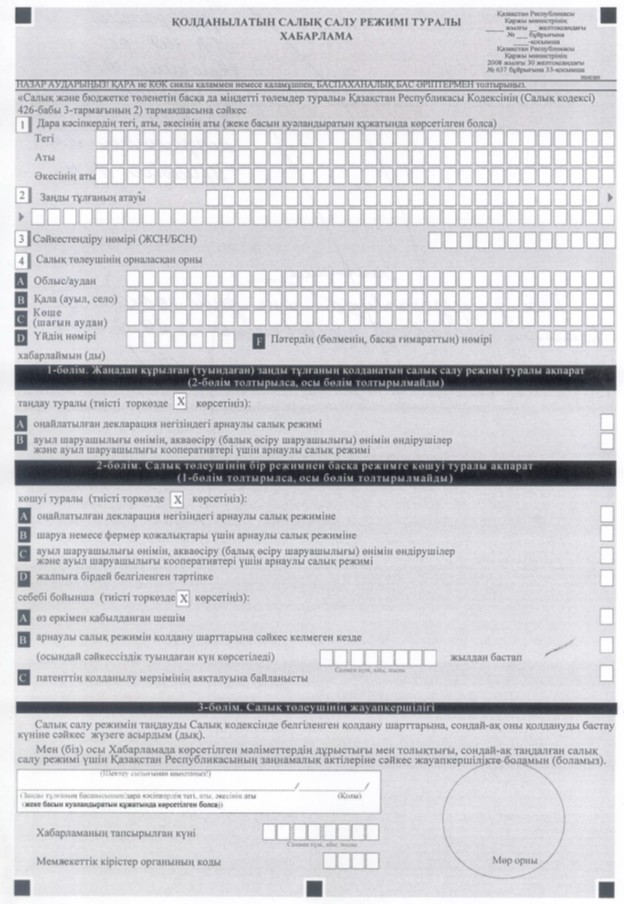 
      Нысан
      ________________________________
      (мемлекеттік кірістер органының         20__ж. "___" ________________
        атауы, БСН-і)                                      (тіркелген күні)
                    Тексеруді тіркеудің дұрыстығын www.pravstat.prokuror.kz,
      сайтында, немесе 1012 нөмірі бойынша смс-хабарлама
                   жіберіп, немесе 115 нөмірі бойынша Call-центр хабарласып
      тексеруге болады. № ____ нұсқама
      "Салық және бюджетке төленетін басқа да міндетті төлемдер
      туралы" Қазақстан Республикасы Кодексінің 632-бабына және "Қазақстан
      Республикасындағы кеден ісі туралы" Қазақстан Республикасы Кодексінің
      221-бабына сәйкес:
      1.___________________________________________________________________
        (тегі, аты, әкесінің аты (егер ол жеке басын куәләндыратын құжатта
      көрсетілсе), лауазымы, мемлекеттік кірістер органының атауы)
      ________________________________________ тексеру жүргізу тапсырылады.
      2. салық төлеушінің (салық агентінің)/тексерілетін тұлғаның толық
      атауы
      _____________________________________________________________________
      (оның ішінде тексерілетін субъеті басшысының тегі және қысқаша
      аты-жөні)
      3. ЖСН/БСН __________________________________________________________
      4. тексеру түрі _____________________________________________________
                        (кешенді, тақырыптық, қарсы, хронометраждық зерттеу,
      көшпелі кедендік тексеру)
      5. тағайындалған тексеру мәселесі/мәні ______________________________
      _____________________________________________________________________
      6. тексеру кезеңі: 20__ жылдан "__" _____ бастап 20__ жыл "__" ______
      дейін.
      7. тексерілетін аумақ учаскесі және тексеру барысында анықтауға
      жататын мәселелер*: _________________________________________________
      _____________________________________________________________________
      8. тексеру мерзімі ұйғарым тапсырылған сәттен бастап "__"
      жұмыс/күнтізбелік күн** 
      9. тексеру 20__жылдан "__" _______ бастап 20__жылға "__" ________
      дейін*** тоқтатылды
      10. тексеруді жүргізуге мына мамандар тартылсын _____________________
      _____________________________________________________________________
      (тегі, аты, әкесінің аты (егер ол жеке басын куәләндыратын
      құжатта көрсетілсе), лауазымы, ұйымның атауы)
      11. тексеру жүргізудің құқықтық негіздері, оның ішінде міндетті
      талаптары тексеруге жататын нормативтік құқықтық актілер***__________
      _____________________________________________________________________
      ______________________________________ _______ ______________________
      (мемлекеттік кірістер органының атауы)  (М.О.    (тегі және қысқаша
                                               қолы)         аты-жөні)
      Салық төлеушінің (салық агентінің)/тексерілетін тұлғаның
      ұйғарыммен танысқаны және оны (көшірмесін) алғаны туралы белгісі.
      20__жылғы "__" __________                _____________
      (қолы)
      уақыты: ___ сағат ___ минут
      Ескертпе:
      Ұйғарым мемлекеттік кірістер органы хатының фирмалық бланкісінде
      ресімделеді;
      * - көшпелі кедендік тексеру жүргізу кезінде толтырылмайды;
      ** - Салық кодексінің 273-бабының 3-тармағымен көзделген мерзімді
      сақтай отырып белгіленген қайтаруға ұсынылған қосылған құн салығы
      сомаларының дұрыстығын растау бойынша тақырыптық салықтық тексеруді
      және көшпелі кедендік тексеруді тағайындау кезінде тексеру мерзімдері
      күнтізбелік күнмен есептеледі;
      *** - көшпелі кедендік тексеру жүргізу кезінде толтырылады.
      Нысан
      ________________________________
      (мемлекеттік кірістер органының         20__ж. "___" ________________
        атауы, БСН-і)                                       (тіркеу күні)
                    Тексеруді тіркеудің дұрыстығын www.pravstat.prokuror.kz,
      сайтында, немесе 1012 нөмірі бойынша смс-хабарлама
                   жіберіп, немесе 115 нөмірі бойынша Call-центр хабарласып
      тексеруге болады. ____ ж. "__" _______ № __ нұсқамаға
қосымша нұсқама
      "Салық және бюджетке төленетін басқа да міндетті төлемдер
      туралы" Қазақстан Республикасы Кодексінің 632-бабына және "Қазақстан
      Республикасындағы кеден ісі туралы" Қазақстан Республикасы Кодексінің
      221-бабына сәйкес тапсырылады:
      1. __________________________________________________________________
      (атауы, сәйкестендіру нөмірі (ЖСН/БСН))
      салық төлеушіге (салық агентіне)/тексерілетін тұлғаға қатысты тексеру
      "__" жұмыс/күнтізбелік күнге* ұзартылсын.
      2. тексеру жүргізуші тұлғалар құрамына мемлекеттік кірістер органының
      қызметкерлері:
      ___________________________________________________________ қосылсын.
      (тегі, аты, әкесінің аты (егер ол жеке басын куәләндыратын
      құжатта көрсетілсе), лауазымы, мемлекеттік кірістер
      органының атауы)
      3. тексеру жүргізуге мына мамандар тартылсын:
      _____________________________________________________________________
      (тегі, аты, әкесінің аты (егер ол жеке басын куәләндыратын құжатта
      көрсетілсе), лауазымы, ұйымның атауы)
      4. тексеру жүргізуші тұлғалар құрамынан мемлекеттік кірістер
      органдарының қызметкерлері және (немесе) өзге де мамандар шығарылсын
      _____________________________________________________________________
        (тегі, аты, әкесінің аты (егер ол жеке басын куәләндыратын құжатта
      көрсетілсе), лауазымы, ұйымның және (немесе) мемлекеттік
      кірістер органының атауы)
      5. тексеру мерзімі 20__ жылғы "__" _______ бастап 20__ жылғы "__"
      ________ кезеңіне өзгертілсін.
      ______________________________________ ____________ _________________
      (мемлекеттік кірістер органының атауы) (М.О., қолы)    (тегі және
                                                          қысқаша аты-жөні)
      Салық төлеушінің (салық агентінің)/тексерілетін тұлғаның
      қосымша ұйғарыммен танысқаны және оны (көшірмесін) алғаны туралы
      белгісі.
      20__ж. "__" __________                _____________
      (қолы)
      уақыты: ___ сағат ___ минут
      Ескертпе:
      Ұйғарым мемлекеттік кірістер органы хатының фирмалық бланкісінде
      ресімделеді;
      * - көшпелі кедендік тексеру тағайындау кезінде тексеру мерзімі
      күнтізбелік күнмен есептеледі.
      Нысан Камералдық кедендік тексеру
АКТІСІ
№ ____________________________________
      20__ жылғы "____" ______________ __________________________
                      (жасалған күні)    (тексеру жүргізу орын)
      _____________________________________________________________________
      (мемлекеттік кірістер органының атауы)
      Кеден одағының Кеден кодексінің 122, 131-баптарына және
      "Қазақстан Республикасындағы кеден ісі туралы" Қазақстан Республикасы
      Кодексінің 211, 220, 220-1-баптарына сәйкес
      ___________________________________________________________ негізінде
      (кедендік тексеру тағайындауға және (немесе) жүргізуге негіздеме)
      Лауазымды тұлғалар: _________________________________________________
                                 (тексеру жүргізген мемлекеттік кірістер
                            органының лауазымды тұлғаларының лауазымдары,
      _____________________________________________________________________
      тегі, аты және әкесінің аты (егер де ол жеке басын куәландыратын
      құжатта көрсетілген болса)
      _____________________________________________________________________
      тексерілетін тұлғаның тегі, аты, әкесінің аты (егер де ол жеке басын
      куәландыратын құжатта көрсетілген болса) не толық атауы,
      _____________________________________________________________________
        тексерілетін тұлғаның тұрғылықты жері және қызметін нақты жүзеге
      асыратын орны туралы мәліметтер,
      _____________________________________________________________________
      оның сәйкестендіру нөмірлері (ЖСН/БСН)
      қатысты камералдық кедендік тексеру жүргізді.
      Тексерілетін тұлғаның ағымдағы (есептік) және өзге де банк шоттарының
      реквизиттері:
      _____________________________________________________________________
      Кедендік тексеру жүргізуге маман ретінде тартылған басқа бақылаушы
      органдардың лауазымды тұлғаларының тегі, аты, әкесінің аты (егер де
      ол жеке басын куәландыратын құжатта көрсетілген болса), олардың
      лауазымдары: ________________________________________________________
      _____________________________________________________________________
      Тексерілген, оның ішінде тексерілетін тұлға ұсынған құжаттар туралы
      мәліметтер: _________________________________________________________
                   (тексерілген құжаттардың түрлері, олар жататын кезең және
      қажет болған кезде,
      _____________________________________________________________________
      нақты құжаттардың тізбесі)
      Кедендік тексеру барысында кедендік бақылаудың өзге нысандарын
      пайдалану туралы мәліметтер: ________________________________________
                                    (кедендік бақылаудың нысандары, тексеру
      _____________________________________________________________________
      барысында жүргізілген өзге әрекеттер туралы мәліметтер)
      Алдыңғы тексеру және бұдан бұрын анықталған Кеден одағының және
      (немесе) Қазақстан Республикасының кеден заңнамасын бұзушылықтарды
      жою бойынша қабылданған шаралар туралы мәліметтер: __________________
      Тексеру барысында анықталды: ________________________________________
                                    (талаптары бұзылған нормативтік құқықтық
                                         актілердің тиісті ережелеріне
      _____________________________________________________________________
      сілтеме жасай отырып, Кеден одағының және (немесе) Қазақстан
      Республикасының кеден заңнамасының
      _____________________________________________________________________
      бұзушылықтары туралы куәландыратын анықталған фактілерді
        егжей-тегжейлі сипаттау не олардың жоқ екендігі туралы мәліметтер)
      Тексеру нәтижесі бойынша тұжырымдар: ________________________________
      _____________________________________________________________________
      Қосымша ___ парақта.
      Камералдық кедендік тексеруді жүргізген лауазымды тұлғалар:
      ___________________________________________ ________________________
                 (тегі, аты-жөні)                           (қолы)
      ___________________________________________ ________________________
                 (тегі, аты-жөні)                           (қолы)
      Актінің __________ парақтағы екінші данасын ___ қосымшаларымен алдым:
      (қосымшалардың саны)
      ___________________________________________________ _________________
      (актінің екінші данасын алған тұлғаның лауазымы,          (қолы)
           тегі, аты-жөні, төлқұжат деректері)
      Актінің екінші данасы тексерілген тұлғаға жөнелтілді ________________
      (жөнелтілу және алу фактісін растайтын құжат)
      20___ ж. "____" __________________
      (актінің екінші данасын алған күн)
      Нысан Бұзушылықтарды жою туралы
ХАБАРЛАМА
      20___жылғы "____"__________                      №__________
      "Қазақстан Республикасындағы кеден ісі туралы" Қазақстан
      Республикасы Кодексінің 220 және 220-1-баптарына сәйкес
      _____________________________________________________________________
      мемлекеттік кірістер органының атауы
      Сізді _______________________________________________________________
      тексерілетін тұлғаның тегі, аты, әкесінің аты (егер де ол жеке басын
      куәландыратын құжатта көрсетілген болса) немесе толық атауы,
      _____________________________________________________________________
      оның сәйкестендіру нөмірлері (ЖСН/БСН)
      _____________________________________________________________________
      тексерілетін тұлғаның заңды мекенжайы және орналасқан жері
      20__ жылғы "____" _____________ №______ камералдық кедендік тексеру
      актісінің негізінде анықталған мынадай бұзушылық(тар) _______________
      _____________________________________________________________________
      _____________________________________________________________________
      және __________________________________________________________ теңге
      (санмен және жазбаша)
      сомасына есептелген кедендік төлемдер, салықтар және өсімпұл сомасы
      туралы хабарлайды.
      "Қазақстан Республикасындағы кеден ісі туралы" Қазақстан Республикасы
      Кодексінің 220-бабына сәйкес, Сіз осы хабарламаны табыс еткен күннен
      кейінгі күннен бастап отыз жұмыс күн ішінде осы хабарламаны орындау
      жолымен _______________________________ мөлшерінде бюджетке кедендік
      төлемдерді және салықтарды, өсімпұлдар сомасын
      _____________________________________________________________________
      (мемлекеттік кірістер органының атауы)
      БСН _________________________________________________________________
      № ____________________________________________________________ шотына
      (мемлекеттік кірістер органы)
      _____________________________________________________________________
      (Қазынашылық басқармасы, БСК)
      төлей отырып көрсетілген бұзушылықтарды өз бетімен жоюға құқылысыз.
      Хабарламада көрсетілген бұзушылықтармен келіскен жағдайда,
      бұзушылықтарды жою туралы хабарламадағы талаптарды, оның ішінде
      тексерілетін тұлғаның кедендік декларацияны және (немесе) кедендік
      декларациялардың кедендік құнын түзетуді ұсынуы арқылы, қажет болған
      кезде кедендік төлемдер мен салықтар бойынша берешек сомаларын өтеу
      жөніндегі төлем құжатының көшірмесін қоса бере отырып орындау
      камералдық кедендік тексеру нәтижелері бойынша анықталған
      бұзушылықтарды өз бетінше жою деп танылады.
      Хабарламада көрсетілген бұзушылықтармен келіспеген жағдайда,
      Сіз "Қазақстан Республикасындағы кеден ісі туралы" Қазақстан
      Республикасы Кодексінің 19-тарауымен белгіленген тәртіпте мұндай
      хабарламаға шағым жасауға құқылысыз.
      Камералдық кедендік тексерудің нәтижелері бойынша анықталған
      бұзушылықтарды белгіленген мерзімде өзіңіз жойған кезде, Сізге
      Қазақстан Республикасының заңдарында белгіленген жауапкершілік
      шаралары қолданылмайтын болады.
      Кедендік төлемдер мен салықтарды төлеу бойынша міндетке әсер
      еткен бұзушылықтарды жою туралы хабарламадағы талаптар белгіленген
      мерзімде орындалмаған жағдайда, "Қазақстан Республикасындағы кеден
      ісі туралы" Қазақстан Республикасы Кодексінің 159 және 160-баптарына
      сәйкес кедендік төлемдер мен салықтар, өсімпұлдар бойынша берешекті
      өтеу туралы хабарлама шығарылады.
      Мемлекеттік кірістер органының басшысы ________ _____________________
      (басшының орынбасары)                  (қолы)     (тегі, аты-жөні)
      20__ ж. "___" __________
      Хабарламаны алдым ___________________________________________________
                              (тексерілетін тұлғаның Т.А.Ә., қолы, мөрі)
      20__ ж. "___" __________
      Хабарламаны табыс еттім _____________________________________________
                                (мемлекеттік кірістер органының лауазымды
      тұлғасының Т.А.Ә., қолы, күні)
      Тексерілетін тұлғаға хабарлама жөнелтілді ___________________________
                      (жөнелтілу және (немесе) алу фактісін растайтын құжат)
      20__ ж. "___" __________
      Нысан Кедендік төлемдер және салықтар, өсімпұлдар бойынша берешекті өтеу туралы хабарлама
      20____жылғы "___" ________                      № _______
      "Қазақстан Республикасындағы кеден ісі туралы" Қазақстан
      Республикасы Кодексінің 159-бабына сәйкес
      _____________________________________________________________________
      (мемлекеттік кірістер органының атауы)
      Сізді _______________________________________________________________
      (тегі, есімі, әкесінің аты (жеке басын куәландыру құжатында
      көрсетілген жағдайда) төлеушінің толық атауы
      _____________________________________________________________________
      жеке сәйкестендіру нөмері/бизнес сәйкестендіру нөмері (ЖСН/БСН),
      заңды мекен-жайы)
      бюджеттке кедендік төлемдер және салықтар, өсімпұлдар бойынша берешек
      сомасын Сізбен өтелмегендігін хабарлайды:
      _______________________________________________________________ теңге
      (санмен және жазбаша)
      негізінде  __________________________________________________________
                                                                      теңге
      Сіз аталған соманы келесі деректеме бойынша бюджеттік жіктеме коды
      бойынша бюджеттке аудару қажет:
      _____________________________________________________________________
      (мемлекеттік кірістер органының атауы)
      БСН _________________________________________________________________
      (қазынашылық басқармасы, БСН)
      шот № _______________________________________________________________
      (мемлекеттік кірістер органы)
      Кедендік төлемдер және салықтар, өсімпұлдар бойынша берешегі
      өтелмеген жағдайда Сізге Кодекстің 157-бабы 3-тармағының 2) – 4)
      тармақшаларымен қарастырылған мынадай шаралары қолданылады:
      1) осы хабарламаны табыс еткен күннен кейінгі күннен бастап бес
      жұмыс күні өткеннен кейін кедендік төлемдер, салықтар және өсімпұлдар
      бойынша берешекті артық төленген сомалары есебінен не кедендік
      баждардың, салықтардың төленуін қамтамасыз ету сомалары есебінен
      өндіріп алу;
      2) осы хабарламаны табыс еткен күннен кейінгі күннен бастап он
      жұмыс күні өткеннен кейін банк шоттары бойынша шығыс операцияларын
      тоқтата тұру;
      3) осы хабарламаны табыс еткен күннен кейінгі күннен бастап он
      жұмыс күні өткеннен кейін касса бойынша шығыс операцияларын тоқтата
      тұру;
      4) осы хабарламаны табыс еткен күннен кейінгі күннен бастап он
      бес жұмыс күні өткеннен кейін төлеушінің мүлкіне билік етуін шектеу;
      5) осы хабарламаны табыс еткен күннен кейінгі күннен бастап
      жиырма жұмыс күні өткеннен кейін банк шоттарындағы ақшадан өндіріп
      алу;
      6) дебиторларының банктегі шоттарындағы ақшадан өндіріп алу;
      7) билік етуі шектелген мүлкін өткізу есебінен.
      Кодекстің 158-бабына сәйкес көзделген жағдайларды қоспағанда
      өсімпұл кедендік төлемдер мен салықтарды төлеу мерзімдері өткен
      күннен кейінгі күннен бастап, кедендік төлемдер мен салықтарды
      төлеудің кешіктірілген әрбір күні үшін төлеу күнін қоса алғанда,
      Қазақстан Республикасының Ұлттық Банкі белгілеген қайта
      қаржыландырудың ресми ставкасы 2,5 мөлшерінде есептеледі.
      Бұл ретте шағымдану өсімпұл есептеуді тоқтата тұруға негіз
      болмайды.
      Кодекстің 171-бабына сәйкес берешек пен өсімпұлды өтеу
      кезектілігі "Салық және бюджетке төленетін басқа да міндетті төлемдер
      туралы" Қазақстан Республикасы Кодексінің (бұдан әрі - Салық кодексі)
      34-бабына сәйкес айқындалады".
      "Қазақстан Республикасындағы кеден ісі туралы" Қазақстан
      Республикасы Кодексінің 159-бабы 3-тармағына сәйкес хабарлама
      төлеушіге оны қылмыстық немесе әкімшілік жауапкершілікке тартылуына
      қарамастан жіберіледі.
      Кодекстің 166-бабы 1-тармағына сәйкес осы хабарламаны алған
      күннен бастап он жұмыс күннен кешіктірмей
      Сізге _______________________________________________________________
      (мемлекеттік кірістер органы)
      дебиторлық берешек сомаларын көрсете отырып дебиторлар тізімін және
      бар болған жағдайда дебиторлық берешек сомаларын растайтын дебитормен
      бірлесіп жасалған өзара есеп айырысудың салыстыру актісін ұсыну
      қажет.
      Дебиторлар тізімі осы хабарламада көрсетілген мерзімде табыс
      етілмеген жағдайда, немесе дебиторлар жоқ туралы мәлімет ұсынған
      жағдайда мемлекеттік кірістер органы салық төлеушіге (салық агентіне)
      салық тексеруін жүргізеді.
      Кодекстің 159-бабы 5-тармағына сәйкес өсімпұлды есепке
      алмағанда, төлеуші кедендік төлемдер және салықтар, өсімпұлдар
      бойынша берешекті өтеу туралы хабарлама тіркеген күннен бастап өтеу
      күнін қоса алғанда төленуге тиіс кедендік төлемдер мен салықтар
      бойынша берешекті өтеген кезде мемлекеттік кірістер органдарымен
      бұрын қойылған кедендік төлемдер және салықтар, өсімпұлдар бойынша
      берешекті өтеу туралы хабарламаға қосымша тағайындалады.
      Мемлекеттік кірістер органдарының және олардың лауазымды
      тұлғаларының заңды талаптары орындалмаған жағдайда, Сізге Қазақстан
      Республикасының әкімшілік құқық бұзушылықтар туралы кодексіне сәйкес
      әкімшілік жазаларға тарту шаралары қолданылады.
      Кодекстің 17-бабына сәйкес Сіз кеден органдарының шешімдеріне,
      кеден органдарының немесе олардың лауазымды адамдарының
      іс-әрекеттеріне (әрекетсіздігіне) Қазақстан Республикасының
      заңнамасында белгіленген мерзімдерде және тәртіппен шағымдануға
      құқылысыз.
      Мемлекеттік кірістер органының басшысы
      (басшының орынбасары)
      _____________________________________________________________________
      (тегі, аты, әкесінің аты (жеке басын куәландыру құжатында
      көрсетілген жағдайда), қолы, мөрі)
      20__ жылғы "___"___________
      М.О.
      Хабарлама
      _____________________________________________________________________
      (төлеушінің тегі, есімі, әкесінің аты (жеке басын куәландыру
      құжатында көрсетілген жағдайда), төлеушінің/ төлеушінің лауазымды
      тұлғасы, қолы, мөрі)
      төлеушіге 20__жылғы "___"___________берілді.
      Хабарлама
      _____________________________________________________________________
      (төлеушінің тегі, есімі, әкесінің аты (жеке басын куәландыру
      құжатында көрсетілген жағдайда), мемлекеттік органның лауазымды
      тұлғасы, қолы, мөрі)
      төлеушіге 20__жылғы "___"___________тапсырылды.
      Хабарлама
      _____________________________________________________________________
      (жіберу және алу фактісін растайтын құжат)
      төлеушіге 20__жылғы "___"___________ жіберілді.
      Нысан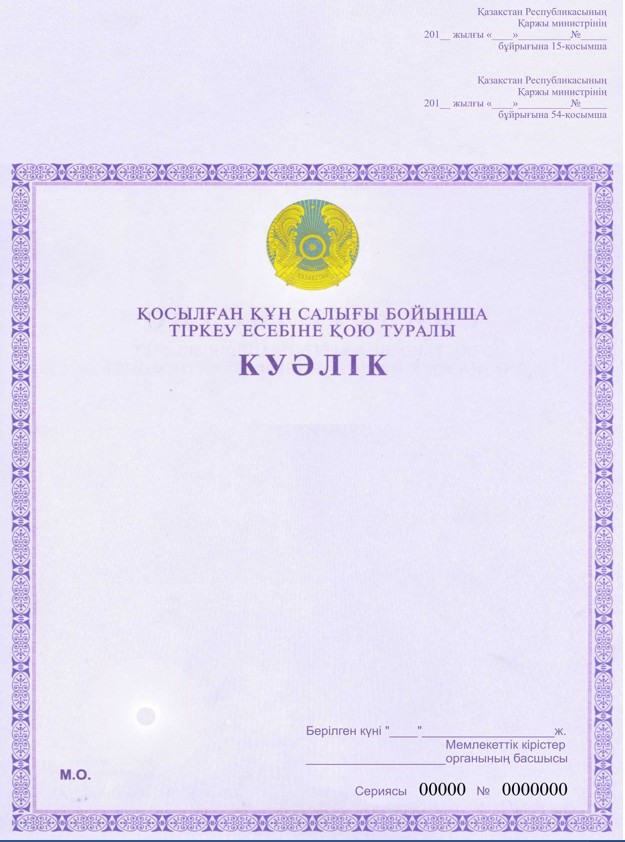 
      Нысан Тексеру нәтижелері туралы хабарламаға немесе бұзушылықтарды
жою туралы хабарламаға шағымды қарау нәтижелері туралы
хабарлама
      "Қазақстан Республикасындағы кеден ісі туралы" Қазақстан
      Республикасы Кодексінің 179-бабына сәйкес
      _____________________________________________________________________
      (мемлекеттік органның атауы)
      _____________________________________________________________________
      (шағым тақырыбын көрсету – тексеру нәтижелері туралы хабарлама немесе
      бұзушылықтарды жою туралы хабарлама)
            20__ жылғы "___" __________________________________ шағымыңызды
      қарау нәтижелері бойынша Cізді
      _____________________________________________________________________
       (тексерілетін тұлғаның тегі, аты, әкесінің аты (егер ол жеке басын
        куәландыратын құжатта көрсетiлген болса) немесе толық атауы, жеке
        сәйкестендіру нөмірі/бизнес сәйкестендіру нөмірі (ЖСН/БСН), заңды
      мекен-жайы)
            шағым бойынша мынадай шешім қабылданғаны туралы хабардар етеді:
      _____________________________________________________________________
      _____________________________________________________________________
      Шағымды қарау нәтижелерін ескере отырып, кедендік төлемдердің
      және салықтардың, өсімпұлдардың есептелген сомасы мынаны құрайды:
                                                                      теңге
      Шағымды қарау нәтижелерін ескере отырып есептелген кедендік
      төлемдер және салықтар, өсімпұлдар
      __________________________________________________________ мөлшерінде
      _____________________________________________________________________
      (мемлекеттік кірістер органының атауы)
      БСН _______________________________ № __________________ шотына
      (мемлекеттік кірістер органының)
      _____________________________________________________ төлеуге жатады.
      (Қазынашылық басқармасы, БСК)
      Тексерілетін тұлға Қазақстан Республикасы заңнамасында
      көзделген тәртіппен салықтық тексеруі нәтижелеріне шағым жасауға
      құқығы бар.
      Мемлекеттік кірістер органының
      басшысы (басшының орынбасары)__________________________________
                                            (тегі және аты-жөні, қолы, мөрі)
      Хабарламаны
      _______________________________________________________ алдым
      (тексерілетін тұлғаның Т.А.Ә., қолы, мөрі, күні)
      Хабарлама __________________________________________тапсырылды
      (мемлекеттік кірістер органның лауазымды
      тұлғасының Т.А.Ә. қолы, күні)
      Хабарлама тексерілетін тұлғаға_________________________________
      ____________________________________________________ жіберілді
      (жіберу (немесе) алу фактісін растайтын құжат) Қазақстан Республикасы Қаржы министрлігінің
күші жойылған кейбір бұйрықтарының тізбесі
      1) "Кедендік төлемдер, салықтар және өсімпұлдар бойынша берешекті өтеу туралы хабарлама нысанын бекіту туралы" Қазақстан Республикасы Қаржы министрінің міндетін атқарушының 2010 жылғы 17 шілдедегі № 357 бұйрығы (Нормативтік құқықтық актілерді мемлекеттік тіркеу тізілімінде № 6382 тіркелген, "Казахстанская правда" газетінде 2010 жылғы 18 тамызда № 218 (26279) жарияланған);
      2) "Көшпелі кедендік тексеру нұсқамасының және бұзушылықтарды жою туралы талаптың нысандарын бекіту туралы" Қазақстан Республикасы Қаржы министрінің 2010 жылғы 29 шілдедегі № 383 бұйрығы (Нормативтік құқықтық актілерді мемлекеттік тіркеу тізілімінде № 6377 тіркелген, "Казахстанская правда" газетінде 2010 жылғы 14 тамызда № 215-216 (26276-26277 жарияланған);
      3) "Кедендік төлемдер, салықтар және өсімпұлдар бойынша берешекті өтеу туралы хабарлама нысанын бекіту туралы" Қазақстан Республикасы Қаржы министрінің міндетін атқарушының 2010 жылғы 17 шілдедегі № 357 бұйрығына өзгеріс енгізу туралы" Қазақстан Республикасы Қаржы министрінің 2015 жылғы 4 ақпандағы № 67 бұйрығы (Нормативтік құқықтық актілердің мемлекеттік тіркеу тізілімінде № 10497 тіркелген, "Әділет" ақпараттық-құқықтық жүйесінде 2015 жылғы 1 сәуірде жарияланған);
      4) "Көшпелі кедендік тексеру нұсқамасының және бұзушылықтарды жою туралы талаптың нысандарын бекіту туралы" Қазақстан Республикасы Қаржы министрінің 2010 жылғы 29 шілдедегі № 383 бұйрығына өзгерістер мен толықтырулар енгізу туралы" Қазақстан Республикасы Қаржы министрінің 2015 жылғы 20 ақпандағы № 107 бұйрығы (Нормативтік құқықтық актілердің мемлекеттік тіркеу тізілімінде № 10568 тіркелген, "Әділет" ақпараттық-құқықтық жүйесінде 2015 жылғы 8 сәуірде жарияланған).
					© 2012. Қазақстан Республикасы Әділет министрлігінің «Қазақстан Республикасының Заңнама және құқықтық ақпарат институты» ШЖҚ РМК
				
Қазақстан Республикасының
Қаржы министрі
Б. СұлтановҚазақстан Республикасы
Қаржы министрінің
2015 жылғы 10 желтоқсандағы
№ 645 бұйрығына
1-қосымшаҚазақстан Республикасы
Қаржы министрінің
2008 жылғы 30 желтоқсандағы
№ 637 бұйрығына 2-қосымша
р/с
№
Бюджеттік
жіктеу
коды
Бюджеттік жіктеу
кодының атауы
Төлемнің,
салықтың
сомасы
Өсімпұл
сомасы
Жиыны сома
1
2
3
4
5
6
1
2
3
Барлығы
р/с
№
Бюджеттік
жіктеу коды
Бюджеттік жіктеу
кодының атауы
Төлемнің,
жарнаның немесе
аударымдардың
сомасы
Өсімпұл
сомасы
1
2
3
Барлығы
Залал сомасы
Бюджеттік
жіктеу коды
Бюджеттік жіктеу кодының атауы
Салық сомасы
Бюджеттік жіктеу коды
Бюджеттік жіктеу кодының атауы
Салық сомасы
Өсімпұл сомасы
Бюджеттік жіктеу коды
Бюджеттік жіктеу кодының атауы
Салық сомасыҚазақстан Республикасы
Қаржы министрінің
2015 жылғы 10 желтоқсандағы
№ 645 бұйрығына
2-қосымшаҚазақстан Республикасы
Қаржы министрінің
2008 жылғы 30 желтоқсандағы
№ 637 бұйрығына 8-қосымша
20__ жылғы "___" _________
               № _______
№ р/с
Бюджеттік
сыныптау
коды
Бюджеттік сыныптау
кодының атауы
Төлем,
салық сомасы
Өсімпұл
сомасы
Қорытынды
сома
1
2
3
4
5
6
1
2
Барлығы
№
р/с
Бюджеттік
сыныптау коды
Бюджеттік сыныптау
кодының атауы
Төлем,
жарна, аударым
сомасы
Өсімпұл
сомасы
1
2
3
4
5
1
2
Барлығы
___________________________________________________________________
(залал сомасы)
Бюджеттік сыныптау коды
Бюджеттік сыныптау кодының атауы
Салық сомасы
Бюджеттік сыныптау коды
Бюджеттік сыныптау кодының атауы
Салық сомасы
Өсімпұл сомасы
Бюджеттік сыныптау коды
Бюджеттік сыныптау кодының атауы
Салық сомасыҚазақстан Республикасы
Қаржы министрінің
2015 жылғы 10 желтоқсандағы
№ 645 бұйрығына
3-қосымшаҚазақстан Республикасы
Қаржы министрінің
2008 жылғы 30 желтоқсандағы
№ 637 бұйрығына 18-қосымша
20__ жылғы "__" _____________
№ ________
1) __________________
(төлемнің коды, атауы)
___________________
(төлем сомасы)
___________________
(өсімпұл сомасы)
_________________
(айыппұл сомасы)
2) __________________
(төлемнің коды, атауы)
___________________
(төлем сомасы)
___________________
(өсімпұл сомасы)
_________________
(айыппұл сомасы)
3) __________________
(төлемнің коды, атауы)
___________________
(төлем сомасы)
_________________
(өсімпұл сомасы)
_________________
(айыппұл сомасы)
4) __________________
(төлемнің коды, атауы)
___________________
(төлем сомасы)
__________________
(өсімпұл сомасы)
_________________
(айыппұл сомасы)
5) __________________
(төлемнің коды, атауы)
___________________
(төлем сомасы)
___________________
(өсімпұл сомасы)
_________________
(айыппұл сомасы)Қазақстан Республикасы
Қаржы министрінің
2015 жылғы 10 желтоқсандағы
№ 645 бұйрығына
4-қосымшаҚазақстан Республикасы
Қаржы министрінің
2008 жылғы 30 желтоқсандағы
№ 637 бұйрығына 19-қосымша
20__ жылғы "__" _____________
№ ________
№
Толық сапалы сипаттамасымен мүліктің атауы
Саны
Бухгалтерлік деректердің негізінде бағасы (әрқайсысының)
Тәуелсіз бағалаудың (әрқайсысының) бағасы
Жиыны
____________________
(лауазымы)
______________________
(қолы)
_______________________
(қолының толық жазылуы)
____________________
(лауазымы)
_____________________
(қолы)
_______________________
(қолының толық жазылуы)
_______________________________
(салық төлеуші (салық агенті),
төлеуші)
_________
(қолы)
_______________________
(қолының толық жазылуы)Қазақстан Республикасы
Қаржы министрінің
2015 жылғы 10 желтоқсандағы
№ 645 бұйрығына
5-қосымшаҚазақстан Республикасы
Қаржы министрінің
2008 жылғы 30 желтоқсандағы
№ 637 бұйрығына 29-қосымша
20__ жылғы "___" ____________ 
№ ___Қазақстан Республикасы
Қаржы министрінің
2015 жылғы 10 желтоқсандағы
№ 645 бұйрығына
6-қосымшаҚазақстан Республикасы
Қаржы министрінің
2008 жылғы 30 желтоқсандағы
№ 637 бұйрығына 30-қосымшаҚазақстан Республикасы
Қаржы министрінің
2015 жылғы 10 желтоқсандағы
№ 645 бұйрығына
7-қосымшаҚазақстан Республикасы
Қаржы министрінің
2008 жылғы 30 желтоқсандағы
№ 637 бұйрығына 31-қосымшаҚазақстан Республикасы
Қаржы министрінің
2015 жылғы 10 желтоқсандағы
№ 645 бұйрығына
8-қосымшаҚазақстан Республикасы
Қаржы министрінің
2008 жылғы 30 желтоқсандағы
№ 637 бұйрығына 32-қосымша
20__ жылғы "____" _____________
            № ______________Қазақстан Республикасы
Қаржы министрінің
2015 жылғы 10 желтоқсандағы
№ 645 бұйрығына
9-қосымшаҚазақстан Республикасы
Қаржы министрінің
2008 жылғы 30 желтоқсандағы
№ 637 бұйрығына 33-қосымшаҚазақстан Республикасы
Қаржы министрінің
2015 жылғы 10 желтоқсандағы
№ 645 бұйрығына
10-қосымшаҚазақстан Республикасы
Қаржы министрінің
2008 жылғы 30 желтоқсандағы
№ 637 бұйрығына 49-қосымша
_____________________________ облысы бойынша
Құқықтық статистика және арнайы есепке алу жөніндегі басқарма
Тескеру тағайындау туралы акт
____ жыл "__" _____________ № ______________
ТІРКЕЛДІ
қолы__________________________________________Қазақстан Республикасы
Қаржы министрінің
2015 жылғы 10 желтоқсандағы
№ 645 бұйрығына
11-қосымшаҚазақстан Республикасы
Қаржы министрінің
2008 жылғы 30 желтоқсандағы
№ 637 бұйрығына 50-қосымша
_____________________________ облысы бойынша
Құқықтық статистика және арнайы есепке алу жөніндегі басқарма
Тескеру тағайындау туралы акт
____ жыл "__" _____________ № ______________
ТІРКЕЛДІ
қолы__________________________________________Қазақстан Республикасы
Қаржы министрінің
2015 жылғы 10 желтоқсандағы
№ 645 бұйрығына
12-қосымшаҚазақстан Республикасы
Қаржы министрінің
2008 жылғы 30 желтоқсандағы
№ 637 бұйрығына 51-қосымшаҚазақстан Республикасы
Қаржы министрінің
2015 жылғы 10 желтоқсандағы
№ 645 бұйрығына
13-қосымшаҚазақстан Республикасы
Қаржы министрінің
2008 жылғы 30 желтоқсандағы
№ 637 бұйрығына 52-қосымша
№
р/с
Бюджеттік
сыныптама
коды
Бюджеттік
сыныптама
кодының атауы
Төлем
(салық)
сомасы
Хабарламаны
шығару күніне
өсімпұл сомасы
Барлығы,
сомасы
1
2
3
4
5
6
1
2
БарлығыҚазақстан Республикасы
Қаржы министрінің
2015 жылғы 10 желтоқсандағы
№ 645 бұйрығына
14-қосымшаҚазақстан Республикасы
Қаржы министрінің
2008 жылғы 30 желтоқсандағы
№ 637 бұйрығына 53-қосымша
р/с
№
Бюджеттік
жіктеме коды
Кедендік
төлемнің
немесе
салықтың түрі
Төлем
(салық)
сомасы
Хабарламаны
шығарған
күндегі
өсімпұл
сомасы
Барлығы,
сомасы
1
2
3
4
5
6
БарлығыҚазақстан Республикасы
Қаржы министрінің
2015 жылғы 10 желтоқсандағы
№ 645 бұйрығына
15-қосымшаҚазақстан Республикасы
Қаржы министрінің
2008 жылғы 30 желтоқсандағы
№ 637 бұйрығына 54-қосымшаҚазақстан Республикасы
Қаржы министрінің
2015 жылғы 10 желтоқсандағы
№ 645 бұйрығына
16-қосымшаҚазақстан Республикасы
Қаржы министрінің
2008 жылғы 30 желтоқсандағы
№ 637 бұйрығына 55-қосымша
20__ жылғы "___" ________________
          № __________
№
р/с
Бюджеттік
сыныптау
коды
Бюджеттік сыныптау
кодының атауы
Төлем,
салық сомасы
Өсімпұл
сомасы
Қорытынды
сома
1
2
3
4
5
6
1
2
БарлығыҚазақстан Республикасы
Қаржы министрінің
2015 жылғы 10 желтоқсандағы
№ 645 бұйрығына
17-қосымша